五台县2020年县委党校和政务服务中心公开招聘工作人员笔试有关事项的通知为保障考生的身体健康和生命安全，确保五台县2020年县委党校和政务服务中心公开招聘工作人员笔试的顺利进行，参照《新冠肺炎疫情防控常态化下五台县高考、中考防疫工作实施细则》，现将本次考试的有关事项通知如下：考试时间：2020年 8月2 日上午9:00 — 11:00    考试地点：五台中学准考证打印时间：2020年7月22日 — 7月24日二、考生入场时除携带身份证、准考证外，还需提供14天体温监测登记表（扫码下载打印，入场时收回）、出示“健康绿码”，否则不允许参加考试。对填报虚假信息的考生，一经发现，记入考生诚信档案。“健康码”非绿码的考生和来自国内中、高风险地区的考生，须提供7天内新冠病毒核酸检测阴性证明方可参加考试。 三、考生应自备口罩，考试全程做好个人防护。四、考生应尽早到达考点。考点入口处设体温检测点，所有考生必须进行体温测量，体温低于37.3℃方可进入考场。五、笔试当天有发热、咳嗽等呼吸道症状的考生，应及时向考务工作人员报告。经现场医疗卫生专业人员评估后，综合研判具备参加考试条件的，由专人负责带至临时隔离考场参加笔试；不具备相关条件的，不得参加笔试，并按相关要求采取防控措施。六、考试结束后，考生按监考人员的要求，保持适当间距，有序离场，不得在考场、考点周围逗留。                                注：请扫描下方二维码下载五台县2020年县委党校和政务服务中心公开招聘考试考生体温监测登记表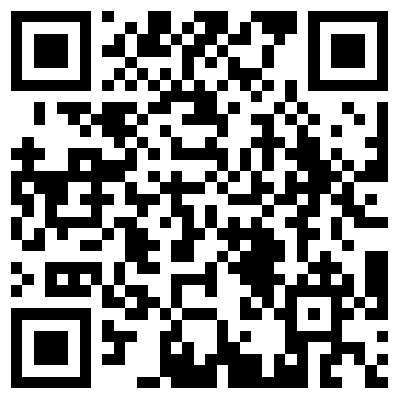 五台县2020年县委党校和政务服务中心公开招聘工作人员领导组     2020年7月17日         